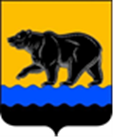 СЧЁТНАЯ ПАЛАТА ГОРОДА НЕФТЕЮГАНСКА16 мкрн., д. 23, помещение № 97, г. Нефтеюганск, Ханты-Мансийский автономный округ - Югра(Тюменская область), 628310, телефон: 20-30-54, факс: 20-30-63 е-mail: sp-ugansk@mail.ru_____________________________________________________________________________________ЗАКЛЮЧЕНИЕ на проект изменений в муниципальную программу города Нефтеюганска «Развитие жилищно-коммунального комплекса и повышение энергетической эффективности в городе Нефтеюганске»Счётная палата города Нефтеюганска на основании статьи 157 Бюджетного кодекса Российской Федерации, Положения о Счётной палате города Нефтеюганска, рассмотрев проект изменений в муниципальную программу города Нефтеюганска «Развитие жилищно-коммунального комплекса и повышение энергетической эффективности в городе Нефтеюганске» (далее по тексту – проект изменений), сообщает следующее:1. При проведении экспертно-аналитического мероприятия учитывалось наличие экспертизы проекта изменений:1.1. Департамента финансов администрации города Нефтеюганска на предмет его соответствия бюджетному законодательству Российской Федерации и возможности финансового обеспечения её реализации из бюджета города Нефтеюганска.1.2. Департамента экономического развития администрации города Нефтеюганска на предмет соответствия:- Порядку принятия решения о разработке муниципальных программ города Нефтеюганска, их формирования, утверждения и реализации, утверждённому постановлением администрации города Нефтеюганска от 18.04.2019 № 77-нп «О модельной муниципальной программе города Нефтеюганска, порядке принятия решения о разработке муниципальных программ города Нефтеюганска, их формирования, утверждения и реализации» (далее по тексту – Порядок);- Стратегии социально-экономического развития муниципального образования город Нефтеюганск, утверждённой решением Думы от 31.10.2018 № 483-VI «Об утверждении Стратегии социально-экономического развития муниципального образования город Нефтеюганск на период до 2030 года»:- структурных элементов (основных мероприятий) целям муниципальной программы;- сроков её реализации задачам;- целевых показателей, характеризующих результаты реализации муниципальной программы, показателям экономической, бюджетной и социальной эффективности, а также структурных элементов (основных мероприятий) муниципальной программы;- требованиям, установленным нормативными правовыми актами в сфере управления проектной деятельностью.2. Представленный проект изменений не соответствует Порядку:2.1. Отсутствует взаимосвязь между частями муниципальной программы:2.1.1. Приложением 1 к проекту изменений в таблице 1.1 «Дополнительные целевые показатели муниципальной программы «Развитие жилищно-коммунального комплекса и повышение энергетической эффективности в городе Нефтеюганске» (далее по тексту – таблица 1.1)  планируется целевой показатель «29. Обеспечение надлежащего содержания и обслуживания модульных туалетов на территории города Нефтеюганска (не менее 100 % от предусмотренных регламентом работ» (далее по тексту – целевой показатель 29), тогда как в строке «Целевые показатели муниципальной программы» паспорта муниципальной программы указанный показатель отсутствует. Вместе с тем, в приложении 2 к проекту изменений «Распределение финансовых ресурсов муниципальной программы «Развитие жилищно-коммунального комплекса и повышение энергетической эффективности в городе Нефтеюганске» (далее по тексту – таблица 2) по структурному элементу 4.1 «Улучшение санитарного состояния городских территорий» не планируются расходы на содержание и обслуживание модульных туалетов, при этом отражена взаимосвязь с целевым показателем 29. 	Рекомендуем устранить несоответствие. 	2.1.2. В таблице 1.1 и строке «Целевые показатели муниципальной программы» паспорта муниципальной программы планируется увеличить целевой показатель «Количество закупленных контейнеров для раздельного накопления твёрдых коммунальных отходов, устанавливаемых на контейнерные площадки, включённые в реестр мест (площадок) накопления твёрдых коммунальных отходов» на 361 штуку с 263 штук до 624 штук, при этом в таблице 2 отсутствуют расходы на приобретение контейнеров для раздельного накопления твёрдых коммунальных отходов.Рекомендуем устранить несоответствие. 	2.1.3. В таблице 2 по структурному элементу 4.2 «Благоустройство и озеленение города» планируются расходы на обустройство трех спортивных площадок в общей сумме 14 188,220 тыс. рублей, при этом в таблице 1.1 и строке «Целевые показатели муниципальной программы» паспорта муниципальной программы значение целевого показателя «Количество установленных спортивных площадок» остаётся неизменным. Рекомендуем устранить несоответствие. 	2.2. Пунктом 1.4 проекта изменений предлагается изложить таблицу 3 «Перечень структурных элементов (основных мероприятий) муниципальной программы» (далее по тексту - таблица 3) в новой редакции, вместе с тем в ходе проведения экспертизы установлено, что изменения в указанную таблицу фактически не вносятся. При этом, проектом изменений по мероприятию 4.1 «Улучшение санитарного состояния городских территорий» планируются расходы на оказание услуг по содержанию животных, оставленных в приюте на пожизненном содержании (агрессивных), находящихся в муниципальной собственности МО города Нефтеюганска, в сумме 6 031,126 тыс. рублей, тогда как указанное направление расходов в таблице 3 отсутствуют. Кроме того, предлагаемые целевые показатели по таблице 1.1  4 «Площадь земель общего пользования, подлежащая содержанию, тыс. м2», 7 «Площадь земель общего пользования, подлежащая содержанию в зимний период, тыс.м2», 12 «Количество отловленных безнадзорных животных, шт.», 13 «Ликвидация несанкционированных свалок, куб.м.», 14 «Площадь проведённой дезинфекции, дератизации, тыс.кв.м.», 16 «Санитарная очистка береговой линии от мусора в границах города, км.», 29 «Обеспечение надлежащего содержания и обслуживания модульных туалетов на территории города Нефтеюганска (не менее 100 % от предусмотренных регламентом работ», отражающие взаимосвязь со структурным элементом 4.1 «Улучшение санитарного состояния городских территорий», не направлены на реализацию мероприятий по содержанию животных, оставленных в приюте на пожизненном содержании (агрессивных), находящихся в муниципальной собственности.Рекомендуем провести анализ данных таблиц 1.1, 3 на соответствие осуществляемым расходам.3. Проектом изменений планируется в таблице 2 планируется увеличить объём финансирования на 2023 год на общую сумму 158 890,957 тыс. рублей, в том числе: 3.1. По основному мероприятию 1.1 «Реконструкция, расширение, модернизация, строительство коммунальных объектов, в том числе объектов питьевого водоснабжения» увеличить расходы за счёт средств местного бюджета по соисполнителю департаменту градостроительства и земельных отношений администрации города Нефтеюганска (далее по тексту – ДГиЗО) на выполнение инженерных изысканий, осуществление подготовки проектной и рабочей документации в целях строительства объекта капитального строительства «ЛЭП-0,4кВ уличное освещение от РУ-0,4кВ ТП № 1-1, в районе от жилого дома № 1 до жилого дома № 10 (пешеходная дорожка)» в сумме 716,114 тыс. рублей.3.2. По основному мероприятию 1.4 «Региональный проект «Чистая вода» увеличить расходы за счёт средств местного бюджета по соисполнителю ДГиЗО на строительство объекта «Фильтровальная станция производительностью 20000 м3 в сутки по адресу: ХМАО-Югра, г. Нефтеюганск, 7 микрорайон», в связи с произведённой корректировкой проектно-сметной документации (положительное заключение Госэкспертизы) в сумме 94 869,365 тыс. рублей.3.3. По основному мероприятию 2.1 «Поддержка технического состояния жилищного фонда» увеличить расходы за счёт средств местного бюджета по ответственному исполнителю департаменту жилищно-коммунального хозяйства администрации города Нефтеюганска (далее по тексту – ДЖКХ) в общей сумме 26 036,337 тыс. рублей, из них на:- выполнение ремонтных работ в муниципальных жилых помещениях (30 квартир) в сумме 611,030 тыс. рублей;  - предоставление субсидии на финансовое обеспечение затрат Югорскому фонду капитального ремонта многоквартирных домов в связи с оказанием дополнительной помощи при возникновении неотложной необходимости в проведении капитального ремонта общего имущества в многоквартирных домах в сумме 25 425,307 тыс. рублей.	В качестве обоснования планируемых расходов предоставлено письмо Югорского фонда капитального ремонта многоквартирных домов от 23.01.2023 № 33/01-Исх-693. В указанном письме содержится информация об ориентировочной стоимости работ за счёт средств планируемой субсидии по ремонту крыши в доме, расположенном по адресу: г. Нефтеюганск, мкр. 16А, д. 66, выполняемых за рамками постановления Правительства Ханты-Мансийского автономного округа - Югры от 16 мая 2014 года № 172-п «О Порядке расчёта размера предельной стоимости услуг и (или) работ по капитальному ремонту общего имущества в многоквартирном доме на территории Ханты-Мансийского автономного округа – Югры» в сумме 42 715,30751 тыс. рублей. При этом указано, что более точная стоимость будет определена при приёмке работ по разработке проектно-сметной документации.3.4. По основному мероприятию 4.1 «Улучшение санитарного состояния городских территорий» увеличить расходы за счёт средств местного бюджета по ответственному исполнителю ДЖКХ в общей сумме 13 144,156 тыс. рублей, в том числе на: оказание услуг по содержанию животных, оставленных в приюте на пожизненном содержании (агрессивных), находящихся в муниципальной собственности МО города Нефтеюганска, в сумме 6 031,126 тыс. рублей. В качестве финансово-экономического обоснования предоставлены коммерческие предложения по средней стоимости услуг 12 062,25015 тыс. рублей, что больше планируемых расходов на 6 031,12415 тыс. рублей. Рекомендуем оценить реалистичность исполнения мероприятия при планируемых бюджетных ассигнованиях;ликвидацию свалок на территории города Нефтеюганска в сумме 7 113,030 тыс. рублей. В качестве финансово-экономического обоснования по данным расходам предоставлен сводный сметный расчёт стоимости строительства «Ликвидация свалок, расположенных на территории города Нефтеюганска» на сумму 28 452,120 тыс. рублей, что больше планируемых расходов на 21 339,090 тыс. рублей. Таким образом, фактически планируется ликвидация несанкционированных свалок в объёме 16 000 м3, при необходимых расчётных объёмах, указанных в ведомости объёма работ, в размере 64 000 м3.	Рекомендуем оценить реалистичность исполнения мероприятия при планируемых бюджетных ассигнованиях.3.5. По основному мероприятию 4.2 «Благоустройство и озеленение города» увеличить расходы за счёт средств местного бюджета по соисполнителю ДГиЗО на выполнение подрядных работ по обустройству спортивных площадок в общей сумме 14 188,220 тыс. рублей, из них:«Спортивная тренажёрная площадка в 11А микрорайоне, территория в п. Звездный» в сумме 2 810,634 тыс. рублей;«Спортивная тренажёрная площадка в 8 микрорайоне, между жилыми домами 21, 16, 23» в сумме 2 818,721 тыс. рублей;«Спортивная тренажёрная площадка на территории 16 микрорайона у жилых домов 27, 29, 28, 23» в сумме 8 558,865 тыс. рублей.3.6. По основному мероприятию 4.5 «Региональный проект «Чистая страна» увеличить расходы за счёт средств местного бюджета по ответственному исполнителю ДЖКХ для проведения геодезической съёмки рекультивируемого участка твёрдых бытовых отходов на 8 км автодороги Нефтеюганск - Сургут (обязательное условие соглашения о предоставлении субсидии бюджету муниципального образования) в сумме 396,000 тыс. рублей.	3.7. По основному мероприятию 5.1 «Организационное обеспечение функционирования отрасли» увеличить расходы за счёт средств местного бюджета по ответственному исполнителю ДЖКХ на общую сумму 4 544,565 тыс. рублей, в том числе:- для проведения оценки технического состояния автомобильных дорог               г. Нефтеюганска, в целях подтверждения данных о достижении целевых показателей соответствия дорожной сети городской агломерации нормативным требованиям к технико-эксплуатационному состоянию, так как в 2024 году в рамках Национального проекта «Безопасные и качественные автомобильные дороги» из бюджета Ханты-Мансийского автономного округа – Югры предусмотрены средства на выполнения работ по ремонту автомобильных дорог г. Нефтеюганска, в сумме 4 200,000 тыс. рублей;- в связи с необходимостью исполнения полномочий органов местного самоуправления по перемещению и хранению брошенных, разукомплектованных (безхозяйных) транспортных средств в сумме 344,565 тыс. рублей.3.8. По основному мероприятию 6.1 «Реализация полномочий в сфере жилищно-коммунального комплекса» увеличить расходы за счёт средств местного бюджета по ответственному исполнителю ДЖКХ на проектно- изыскательские работы по капитальному ремонту объектов водоснабжения в общей сумме 4 996,200 тыс. рублей, а именно следующих объектов: «Магистральный водовод», назначение: инженерные сети, протяженность 497 м, ул. Ленина от ул. Парковая до ул. Жилая» в сумме 1 318,800 рублей; «Инженерные сети водопровода», назначение: инженерные сети, протяжённость 535,5 м, мкр-н 16а вдоль ул. Юганская» в сумме 1 080,000 тыс. рублей; «Магистральный водовод», назначение: инженерные сети, протяжённость 705 м, ул. Жилая от ул. Усть-Балыкская до ул. Парковая» в сумме 2 597,400 тыс. рублей.В качестве финансово-экономического обоснования к указанным расходам предоставлены коммерческие предложения потенциальных исполнителей о стоимости выполнения работ по разработке проектно-сметной документации в объёме, необходимом для проведения государственной экспертизы и получения положительного заключения в части проверки достоверности определения сметной стоимости капитального ремонта объектов капитального строительства.При этом, согласно пункту 101 Порядка определения начальной (максимальной) цены контракта, цены контракта, заключаемого с единственным поставщиком (подрядчиком, исполнителем), начальной цены единицы товара, работы, услуги при осуществлении закупок в сфере градостроительной деятельности (за исключением территориального планирования), утверждённого Приказом Министерства строительства и жилищно-коммунального хозяйства Российской Федерации от 23.12.2019 № 841/пр (далее по тексту - Приказ Минстрой России от 23.12.2019 № 841/пр), приоритетным методом определения начальной (максимальной) цены контракта (далее по тексту – НМЦК) при осуществлении закупок подрядных работ по инженерным изысканиям и (или) по подготовке проектной документации является проектно-сметный метод расчёта, выполняемый на основании сметных нормативов, включённых в федеральный реестр сметных нормативов.	Рекомендуем при определении НМЦК для осуществления закупок подрядных работ по инженерным изысканиям и (или) по подготовке проектной документации руководствоваться требованиями Приказа Минстроя России от 23.12.2019 № 841/пр.	По итогам проведения финансово-экономической экспертизы, предлагаем направить проект изменений на утверждение с учётом рекомендаций, отражённых в настоящем заключении. Информацию о решениях, принятых по результатам настоящей экспертизы, направить в адрес Счётной палаты до 23.03.2023 года.Исполняющий обязанности председателя								Э.Н. ХуснуллинаИсполнитель:начальник инспекторского отдела № 2Салахова Дина Ирековна тел. 8 (3463) 203065от 15.03.2023 № Исх.СП-140-3от 15.03.2023 № Исх.СП-140-3